  Uruguai - 2021
Estancia Vik José Ignacio4 dias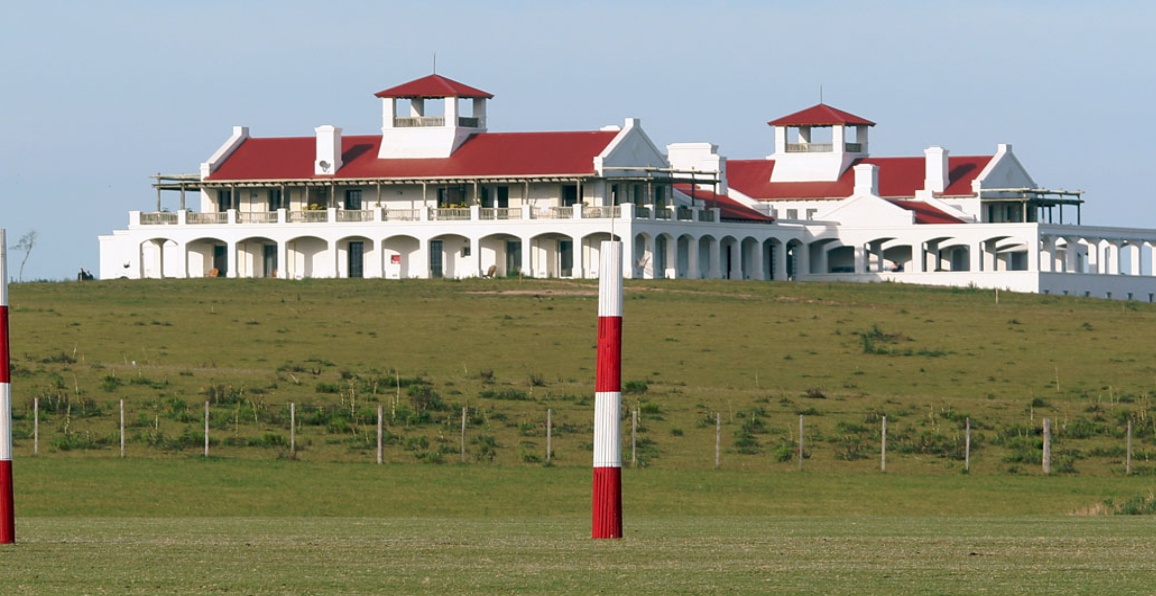 A apenas 32 km de Puntadel Este, a Estancia Vik Jose Ignácio é um hotel fazenda com 4650 metros quadrados de arquitetura colonial espanhola, trabalhada nos mínimos detalhes. Essa estrutura inclui adegas fartas, quadros dos melhores artistas uruguaios, campos de golfe e de pólo, amplos jardins e piscinas. Tudo isso para os ocupantes de apenas 12 suítes com amplas varandas para o pampa uruguaio. Preço programa, por pessoa, em US$Promoção 3 x 2: Para 2 noites de hospedagem , o hotel oferece a 3ª. de cortesia - promoção já aplicada no  preço  acima (Validade: 1 fev a 3 mai 2020) - promoção  já aplicada no preço acima. Observações:- Atividades indoor na Estancia Vik disponíveis para os hóspedes: piscina, vídeos, ping pong, dardos, Nintendo Wii, jogos de mesa. Atividades ao ar livre – driving range, duas quadras de tênis, campo de polo, canoagem, passeio a cavalo, paintball, ciclismo, atividades no lago. Acesso à piscina externa, sauna e ginásio.  - A partir de 20 dez 2019, os hóspedes da Estancia Vik poderão desfrutar do serviço de praia do Bahia Vik , com acesso exclusivo ao deck de frente para o mar, piscina exterior, sauna, sala de jogos, mountain bike e caiaque.Valores informativos sujeitos a disponibilidade e alteração de valores até a confirmação. Preços finais somente serão confirmados na efetivação da reserva. Não são válidos para períodos de feiras, feriados, Natal e Reveillon, estando  sujeitos a políticas e condições diferenciadas.Observação:Os hotéis mencionados acima incluem taxas locais.O critério internacional de horários de entrada e saída dos hotéis, normalmente é:Check-in: 15h00				Check-out: 11h00.O programa inclui:3 noites em José IgnacioCafé da manhã diárioO programa não inclui:Passagem aéreaDespesas com vistos e documentosDespesas de caráter pessoal, gorjetas, telefonemas, etcQualquer item que não esteja no programaDocumentação necessária para portadores de passaporte brasileiro:Passaporte: com validade mínima de 6 meses ou carteira de identidade original e em bom estado de conservação (não é válido carteira de habilitação ou classista)Visto: não é necessário  visto para o UruguaiVacina: não é necessário  Valores em dólares americanos por pessoa, sujeitos à disponibilidade e alteração sem aviso prévio. CIDADEHOTELACOMODAÇÃONOITESJosé Ignacio Estancia Vik José IgnacioSuíte3ValidadeCONSULTE DATAS DISPONÍVEISApto Duploa partir de US$ 500